September 28, 2020Re: Returning Student Commitment
As we start the first semester of the school year, we need to recommit ourselves to the programs of Explorer Post 1010 and to our teammates. To make the programs work, we need to have information on how you plan to participate. We also need to collect the annual dues. Please read through the following statements and check the items that apply to you. Sign your name and return the form to Bob.  I will attend Wednesday on-line business meetings.  I will help with Post recruitment.  Support Open House (September 12/21/28, 2020)  Recommend one new member  I will participate in my team’s work sessions (varied times and some on-line)  FTC – in-person on Saturday, on-line with team.  TARC – in-person on Friday, launches on Saturday or Sunday once a month  Botball - in-person on Saturday, on-line with team, most active during 2nd semester  UAS - in-person on Saturday, practices on Saturday or Sunday during 2nd semester  I will participate in my team’s major events.  FTC tournaments  TARC launches  Botball tournaments  UAS competition  Botball global conference (July)  I will participate in my team’s outreach activities,  Mentor/support other student engineering teams  Support program events (possible in 2021)  Middle school exhibits (possible in 2021)  Rockville Science Day (April 25, 2020)  Conduct class/activities at RSC Makerspace/Storefront  I will pay my annual dues by the end of October 2020 ($150 to “Explorer Post 1010” for 2021).  I will notify Bob and my team if I decide to not meet my commitment.________________________________________    _________________________________________Student Name (printed)                                               Student Signature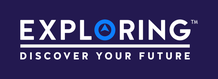 Robert EkmanExploring Program Post 1010 Advisor301-512-1278, info@post1010.org